                                                               Colégio Betta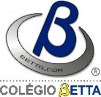 Educação Infantil – Ensino Fundamental e Médio“Transformando conhecimento em grandes experiências.”Ramiriam - Coordenadora(Ensino Fundamental I e Ed.Infantil)ramiriam@betta.comDia1º Ano B2º Ano B3º Ano B4º Ano A5º Ano ASegunda1Ed. FísicaMatemáticaCiênciasEspanhol  Filosofia2PortuguesEd. FísicaEd. FísicaMatemáticaEspanhol3PortuguesGeografiaMatemáticaEd. FísicaEd. Física4CiênciasPortuguesPortuguesPortuguesMatemática5GeografiaPortuguesPortuguesArteMatemáticaTerça1PortuguesMatemáticaGeografiaMatemáticaPortugues2PortuguesMatemáticaInglês              (Renata)MatemáticaPortugues3CiênciasHistóriaInglês              (Renata)HistóriaInglês               (Renata)4MatemáticaInglês              (Renata)Trajeto iInglês               (Renata)Matemática5MatemáticaPortuguesHistória Inglês               (Renata)MatemáticaQuarta1RobóticaArtePortuguesPortuguesGeografia2Filosofia         RobóticaPortuguêsPortuguesPortugues3PortuguesPortugues   Robótica      RobóticaPortugues4MatemáticaPortuguêsMatemáticaHistóriaMatemática5GeografiaFilosofiaMatemáticaGeografiaRobótica Quinta1HistóriaEspanholCiênciasMatemáticaCiências2Inglês              (Renata)MatemáticaEspanholMatemáticaCiências3Inglês              (Renata)MatemáticaGeografiaPortuguesInglês               (Renata)4Matemática Trajeto iInglês              (Renata)PortuguesInglês               (Renata)5Matemática        CiênciasPortuguesInglês               (Renata)Trajeto iSexta1ArteEd. FísicaEd. Física FilosofiaPortugues2Ed. FísicaInglês             (Renata)Matemática Ed. FísicaEd. Física3CiênciasInglês             (Renata)    MatemáticaCiênciasHistória4Inglês             (Renata)HistóriaArteCiências História5HistóriaCiências      Filosofia Trajeto iArte